Bijlage 1 Extra gegevens bij de aanvraag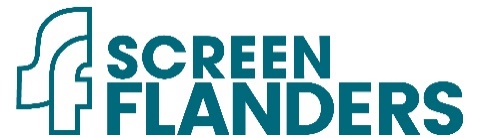 Dit formulier dient ingevuld te worden en als vaste bijlage te worden toegevoegd aan uw aanvraag die u online kan indienen via https://www.vlaio.be/nl/subsidies-financiering/screen-flanders.  Enkel de zeeblauwe velden dienen ingevuld te worden. Dossiernummer Dit formulier dient ingevuld te worden en als vaste bijlage te worden toegevoegd aan uw aanvraag die u online kan indienen via https://www.vlaio.be/nl/subsidies-financiering/screen-flanders.  Enkel de zeeblauwe velden dienen ingevuld te worden. (in te vullen door VLAIO)Gegevens van het projectTitelNaam aanvragerTechnische kenmerkenWelke opnamedrager wordt er gebruikt? Welke einddrager wordt er gebruikt? Vertoning en distributie Omschrijf het doelpubliek waarop uw audiovisueel werk zich richt en motiveer uw keuze:Licht uw vertoningsplan toe:Met welke distributiemaatschappij of distributiemaatschappijen en sales agents bent u in onderhandeling of heeft u een overeenkomst gesloten?Met welke distributiemaatschappij of distributiemaatschappijen en sales agents bent u in onderhandeling of heeft u een overeenkomst gesloten?Met welke distributiemaatschappij of distributiemaatschappijen en sales agents bent u in onderhandeling of heeft u een overeenkomst gesloten?Met welke distributiemaatschappij of distributiemaatschappijen en sales agents bent u in onderhandeling of heeft u een overeenkomst gesloten?Met welke distributiemaatschappij of distributiemaatschappijen en sales agents bent u in onderhandeling of heeft u een overeenkomst gesloten?Naam distributie- maatschappij/ sales agentDistributeur of sales agentLandeventuele toelichtingOvereenkomst of nog In onderhandelingProductieplanning Schets het stappenplan voor de totstandkoming van de totaliteit van het audiovisuele werk en geef in de laatste kolom aan welke betrekking hebben op het Vlaamse GewestSchets het stappenplan voor de totstandkoming van de totaliteit van het audiovisuele werk en geef in de laatste kolom aan welke betrekking hebben op het Vlaamse GewestSchets het stappenplan voor de totstandkoming van de totaliteit van het audiovisuele werk en geef in de laatste kolom aan welke betrekking hebben op het Vlaamse GewestSchets het stappenplan voor de totstandkoming van de totaliteit van het audiovisuele werk en geef in de laatste kolom aan welke betrekking hebben op het Vlaamse GewestSchets het stappenplan voor de totstandkoming van de totaliteit van het audiovisuele werk en geef in de laatste kolom aan welke betrekking hebben op het Vlaamse GewestSchets het stappenplan voor de totstandkoming van de totaliteit van het audiovisuele werk en geef in de laatste kolom aan welke betrekking hebben op het Vlaamse Geweststap (tijdvak)van 
(dd/mm/jjjj)tot en met (dd/mm/jjjj)aantal wekenAantal weken in Vlaamse Gewest12345678910TOTAALAantal wekenVermeld de opnameplaatsen in het Vlaams Gewest en het aantal opnamedagen.Vermeld de opnameplaatsen in het Vlaams Gewest en het aantal opnamedagen.Vermeld de opnameplaatsen in het Vlaams Gewest en het aantal opnamedagen.Vermeld de opnameplaatsen in het Vlaams Gewest en het aantal opnamedagen.Vermeld de opnameplaatsen in het Vlaams Gewest en het aantal opnamedagen.plaats(en)plaats(en)aantal opnamedagenaantal opnamedagenbinnenopnamendagendagenbinnenopnamendagendagenbinnenopnamendagendagenstudio-opnamendagendagenstudio-opnamendagendagenstudio-opnamendagendagenbuitenopnamendagendagenbuitenopnamendagendagenbuitenopnamendagendagenanimatiedagendagendagenanimatiedagendagendagenanimatiedagendagendagenTOTAAL aantal dagen dagendagenNoteer eventueel nog bijkomende informatie bij de productieplanning.Artistieke en productionele kenmerkenCastCastNaamNaamOpmerkingHoofdrolspeler 1Hoofdrolspeler 2Hoofdrolspeler 3BijrolBijrolBijrolVermeld de gegevens van de personen uit het Vlaams Gewest die aan het project meewerken.  Vermeld de gegevens van de personen uit het Vlaams Gewest die aan het project meewerken.  Functie Voor- en achternaamScenaristRegisseurDOPChef monteur beeldProductiecoördinatorLocation Manager CameraLicht & Elektriciteit Geluid Grip Art KostuumsMake-up Montage beeldMontage geluidSFXMuziekAnimatieAndere: … … …Vermeld de gegevens van de hoofdleveranciers uit het Vlaams Gewest die aan het project meewerken. Geef naam, adres en hun activiteit binnen het project. Vermeld de gegevens van de hoofdleveranciers uit het Vlaams Gewest die aan het project meewerken. Geef naam, adres en hun activiteit binnen het project. Vermeld de gegevens van de hoofdleveranciers uit het Vlaams Gewest die aan het project meewerken. Geef naam, adres en hun activiteit binnen het project. Vermeld de gegevens van de hoofdleveranciers uit het Vlaams Gewest die aan het project meewerken. Geef naam, adres en hun activiteit binnen het project. Activiteit Naam OndernemingKBO-nradresLocatiesStudio’sCameramateriaalLichtmateriaalAudiomateriaalGripmateriaalDecorAnimatiestudioPostpro BeeldPostpro EffectsPostpro KlankPost LABOVermeld de gegevens van de neventoeleveranciers uit het Vlaams Gewest die aan het project meewerken. Geef naam, adres en hun activiteit binnen het project. Vermeld de gegevens van de neventoeleveranciers uit het Vlaams Gewest die aan het project meewerken. Geef naam, adres en hun activiteit binnen het project. Vermeld de gegevens van de neventoeleveranciers uit het Vlaams Gewest die aan het project meewerken. Geef naam, adres en hun activiteit binnen het project. Vermeld de gegevens van de neventoeleveranciers uit het Vlaams Gewest die aan het project meewerken. Geef naam, adres en hun activiteit binnen het project. ActiviteitNaam OndernemingKBO-nradresCateringHotellerie VariaGeef eventueel nog extra informatie over de artistieke en productionele kenmerken.Financiële aspecten van het project Krijgt u voor dit audiovisuele werk steun bij VAF?Duid aan wat van toepassing is: Nee niet aangevraagdNeen, aangevraagd maar niet toegekendAanvraag in behandelingJa, toegekendGeef het (gevraagd) steunbedrag in euroAls voor het audiovisuele werk bijkomende steun bij het Vlaams Audiovisuele Fonds aangevraagd werd of zal aangevraagd worden, wat is dan de impact en de meerwaarde van de bijkomende steun via Screen Flanders?